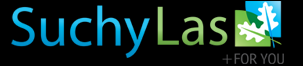 Dzień dobryUprzejmie informuję, że aby dopisać się do spisu wyborców na terenie Gminy Suchy Las należy stawić się osobiście w Urzędzie Gminy Suchy Las przedstawiając swój dowód osobisty oraz podając czasowy adres pobytu na terenie Gminy. Załączam wniosek, który należy wypełnić. Można oczywiście też wykorzystać drogę elektroniczną (epuap i profil zaufany). Dopisania do SPISU wyborców można dokonać do dnia 23.06.2020 – pracujemy do godziny 14.30. Zachęcamy do wcześniejszej wizyty w Urzędzie w tym celu i nie pozostawianie na ostatnią chwilę.Bardzo istotne jest, aby wyborca dopisując się do spisu miał świadomość, że dopisuje się na obie tury głosowania!Z pozdrowieniamiKamila JankowiakKierownik Wydziału Organizacyjnegotel.61 8926 445kamila.jankowiak@suchylas.pl